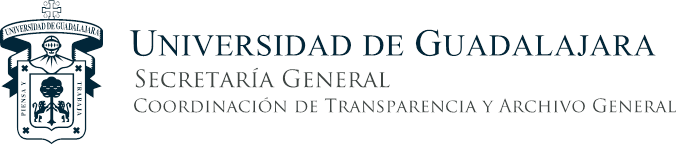 GUÍA PARA SOLICITAR EL EJERCICIO DE LOS DERECHOS ARCOKepem+tikayani 'a'iwaurika pemanuyahat+anik+ 'ik+ pemikah+tsie ARCO. Pemekukeni hakewa metehe'uximaya 'ena Coordinación de Transparencia tsiere Archivo General  Universidad de Guadalajara m+rawiyatsie (Pedro Moreno 834, kiekari hix+apa) 'upaukukaku ximeri 'ata nauka (09:00 a.m.) 'utinieret+ taikai tamamata nauka (16:00 p.m.) tsiere pemitawauni xapa pemeyah+niyak+ pemanuyahat+anik+ 'ik+ pemikah+tsie ARCO.Pemiyetuani 'a'iwaurika m+tih+riekak+ 'aka'ut+me pa+na xeime hautin+kame mana m+tika'ut+ani ke'ane 'axapa manuhurieni, m+k+tsie m+tika'ut+ni:X+ka pa+ tiy+weni, kem+tiuyetewa muwa mete'uximayatsie Universidad de Guadalajara m+k+ xapate metekuma+wa tsiere m+k+ wahats+a 'axapa pemuyetua;Kem+titewa xapate kutsikame yat+ni hetsiena nunuwame.Kewa 'akie, correo ke'aneme pem+yatuani yat+ni ke'anemetsie yeperah+awaruwanik+.Xapa pem+yetsera retimatiwak+ kename 'ek+ peh+k+ tsiere 'ik+tsie, 'ahetsie nunuwame xapaya. Heitseriemek+ pem+'ataxata tita 'ahetsie m+tinuatsie pema'iwawa. X+ka h+k+t+ni memikah+ pemanutahat+anik+, yepem+tay+ni kepemereuyeh+wa m+k+ xapate m+ranayenenik+. Pemitaxata hetihek+akamek+ tsiere tinakemek+ 'ik+tsie xapate temiwaut+we yem+tiy+nik+ 'ik+tsie mayemie ARCO;X+ka pa+ ti'aneni, xapate yat+ni hipame 'a'iwaurika m+parewienik+. X+ka pekaraye'at+ani tita 'ik+tsie mat+ari tiuyutawau haika tukari ti'uyuti'uximatatsie yehane pekanitawawiyeriem+k+ pemeitin+it+ani 'a'iwaurikatsie yeyanik+ 'ik+ 'auxuwi tukari ti'uyuti'uximayatatsie pekanexeiyani 'ek+ tita eyeuyeh+at+ m+t+a pem+tiyetuani tsiere 'a'iwaurika manutahanik+. X+ka yatiunake, 'ik+ 'iwaurika m+tih+riekak+ mutanake'eriwa haika tukari ti'uyuti'uximatatsie muyehane pemiyetuatsiepait+. 'Ik+ Universidad de Guadalajara parewiya ye'atipit+aka 'ik+ 'axapa pemanutahat+anik+ tsiere 'atsihakaxat+ani tita reuyewet+katsie. Xeimieri yuyetuayu 'axapa, 'ik+ Comité de Transparencia de la Universidad de Guadalajara 'ik+ 'iwaurikatsie 'aix+ katayuriem+k+ tamamata tukari ti'uyuti'uximatatsie yehane m+tanake'eriwax+tsie.  X+ka m+pa+ reuyuyeh+aka, xapate m+rexeiya kaniy+weni tukari m+ireme m+tawauni 'aix+ rakayurienik+ yehait+ titak+ tsiere titatsie tikanieret+ m+tiwawa 'auxuwi tukari m+tawauni kaniy+weni. Mem+y+aka Comité de Transparencia de la Universidad de Guadalajara memiyetuani kemete'ixeiyax+ (resolución) meteheikuxeiyat+ m+tiyuri, yepa+met+ xeik+a m+tiyuri yat+ni tixa+t+ kwatiyuri 'ik+ 'iwaurikatsie katayemiem+k+:Kem+titewa 'axapate m+rexeiya ('ena tats+, Universidad de Guadalajara).'A'iwaurika kem+iremek+ yumatsi+k+.Tita m+yaremie 'a'iwaurikatsie.Titak+ tsiere titatsie metekanieret+ 'aix+ metehakayuri. Mauka'ut+t+kani titak+ tiunakix+ 'a'iwaurikatsie. Hakewa, kepauka, ketitewa tsiere yufirma mau'ut+ani ke'ane 'aix+ m+rakayurieni.Tiukwinat+ yeperetimani 'ik+ kem+ranuyene 'a'iwaurikatsie (solicitud). 